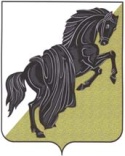 Собрание депутатовКаслинского муниципального районапятого созываЧелябинской областиР Е Ш Е Н И Еот «28» февраля 2017 года № 126						г.КаслиО протесте Каслинской городской прокуратурыРассмотрев протест Каслинской городской прокуратуры от 30.12.2016 №17-2016 на решение Собрания депутатов Каслинского муниципального района от 24.12.2016 №31 «Об утверждении Положения о порядке осуществления муниципального жилищного контроля на территории Каслинского муниципального района, руководствуясь ст.23 Федерального закона от 17.01.1992 «О прокуратуре Российской Федерации»,  Собрание депутатов Каслинского муниципального района РЕШАЕТ:1. Удовлетворить протест Каслинской городской прокуратуры от 30.12.2016 №17-2016 на решение Собрания депутатов Каслинского муниципального района от 24.12.2015 №31 «Об утверждении Положения о порядке осуществления муниципального жилищного контроля на территории Каслинского муниципального района».2. Направить Положение о порядке осуществления муниципального жилищного контроля на территории Каслинского муниципального района, утвержденное решением Собрания депутатов 24.12.2015 №31, на доработку в администрацию Каслинского муниципального района.3. Контроль за исполнением настоящего решения возложить на Председателя Собрания депутатов Каслинского муниципального района.Председатель Собрания депутатов	Каслинского муниципального района					                 Л.А.Лобашова